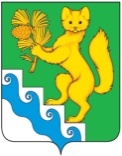 АДМИНИСТРАЦИЯ БОГУЧАНСКОГО РАЙОНАПОСТАНОВЛЕНИЕ20.07. 2021                          с. Богучаны 	                         № 602 - пО координационном совете по вопросам развития физической культуры и массового спорта на территории Богучанского районаВ соответствии с  Федеральным законом от 06.10.2003 № 131-ФЗ «Об общих принципах организации местного самоуправления в Российской Федерации», Федерального закона от 04.12.2007 № 329-ФЗ «О физической культуре и спорте в Российской Федерации», руководствуясь статьями 8,43,47 Устава Богучанского района Красноярского края,ПОСТАНОВЛЯЮ:1. Утвердить Положение о координационном совете по вопросам развития физической культуры и массового спорта на территории Богучанского района согласно приложению № 1. 2.  Создать координационный совет по вопросам развития физической культуры и массового спорта на территории Богучанского района (далее - координационный совет) в составе согласно приложению № 2.3.  Контроль за выполнением настоящего постановления возложить на заместителя Главы Богучанского района по социальным вопросам И.М.Брюханова.4.  Настоящее постановление вступает в силу со дня, следующего за днем опубликования его в Официальном вестнике Богучанского района Глава Богучанского района			                                    В. Р. СаарПриложение № 1к постановлению администрации Богучанского районаот «20» июля  2021 г. № 602 - пПОЛОЖЕНИЕ о координационном совете по вопросам развития физической культуры и массового спорта на территории Богучанского района1. Общие положения1.1. Координационный совет по вопросам развития физической культуры и массового спорта на территории Богучанского района (далее – Совет) является постоянно действующим коллегиальным совещательно-консультативным органом, созданным в целях обеспечения взаимодействия государственных органов управления, муниципальных органов, различных ведомств и организаций в вопросах совершенствования и развития физической культуры и спорта в Богучанском районе.1.2. Совет в своей деятельности руководствуется действующим законодательством Российской Федерации, Красноярского края, муниципальными правовыми актами Богучанского района и настоящим Положением.1.3. Совет осуществляет свою деятельность на общественных началах.1.4. Решения Совета носят рекомендательный характер для органов местного самоуправления, предприятий (учреждений, организаций), общественных организаций (объединений).2. Задачи Совета2.1. Координация деятельности органов местного самоуправления, предприятий (учреждений, организаций), общественных организаций (объединений), тренеров, спортсменов, общественников по различным видам спорта по вопросам развития физической культуры и массового спорта на территории Богучанского района.2.2. Координация взаимодействия физкультурно-спортивных организаций, общественных комиссий по вопросам развития физической культуры и массового спорта поселений Богучанского района.2.3. Изучение текущего состояния в сфере физической культуры и спорта на территории Богучанского района.2.4. Рассмотрение проблем развития физической культуры и массового спорта, разработка рекомендаций и поиск путей решения сложных вопросов.2.5. Обмен передовым опытом в вопросах совершенствования и организации спортивно-массовой работы, агитации и пропаганды здорового образа жизни.2.6. Обсуждение и реализация комплексных и целевых программ развития физической культуры и спорта,  содействие организации семинаров, «круглых столов», конференций по проблемам развития физической культуры и массового спорта в Богучанском районе.2.7. Разработка ежегодного календарного плана спортивно-массовых мероприятий.2.8. Содействие привлечению внебюджетных средств на развитие физической культуры и спорта, организацию спортивно-массовой работы.2.9. В пределах своей компетенции участие в подготовке проектов муниципальных правовых актов, а также предложений и рекомендаций по развитию физической культуры и массового спорта для органов местного самоуправления.3. Функции СоветаФункциями Совета являются:3.1. Обобщение передового опыта физкультурно-спортивной и оздоровительной деятельности.3.2. Разработка предложений и рекомендаций по дальнейшему развитию физической культуры и спорта, улучшения спортивной материально-технической базы на территории Богучанского района.4. Права СоветаСовет в установленном порядке вправе: 4.1. Запрашивать необходимые документы, информацию для подготовки вопросов на заседание координационного совета.4.2. Приглашать на заседания представителей органов местного самоуправления, депутатов Богучанского районного Совета депутатов руководителей и специалистов структурных подразделений и органов Администрации Богучанского района, лечебно-профилактических учреждений, детских образовательных учреждений, специалистов, экспертов, общественных организаций, представителей средств массовой информации, других заинтересованных лиц для обсуждения вопросов, относящихся к компетенции Совета.5. Состав Совета5.1. Совет возглавляет председатель Совета.5.2. В состав Совета входят заместитель председателя, секретарь и члены Совета.6. Порядок работы Совета6.1. Председатель Совета:6.1.1. Осуществляет общее руководство деятельностью Совета.6.1.2. Определяет повестку дня заседания Совета и порядок вопросов на заседании.6.1.3. Созывает и ведет заседания  Совета.6.1.4. Организует ведение протокола заседания Совета.6.2. В период отсутствия председателя Совета его функции исполняет его заместитель.6.3. Заседания Совета проводятся по мере необходимости, но не реже одного раза в квартал.6.4. Решения Совета принимаются открытым голосованием простым большинством голосов от числа присутствующих на заседании членов Совета. В случае равенства голосов, голос председателя Совета является решающим. Заседание Совета правомочно при участии в нем не менее половины его членов.6.5. Решения Совета носят рекомендательный характер и оформляются протоколами, которые подписываются председателем.7. Прекращение деятельности Совета7.1. Деятельность Совета прекращается на основании постановления администрации Богучанского района.Приложение № 2к постановлению администрации Богучанского районаот «20» июля  2021г.  № 602 -пСОСТАВкоординационного совета по вопросам развития физической культуры и массового спорта на территории Богучанского районаПредседатель координационного совета:Брюханов Иван Маркович-заместитель Главы Богучанского района по социальным вопросамзаместитель председателя координационного совета:ГрищенкоИгорь Андреевич-начальник Муниципального казенного учреждения «Управление культуры, физической культуры, спорта и молодежной политики Богучанского района» (МКУ УКФКСиМП Богучанского района)секретарь                    координационного совета:  ГумеровАндрей Владимирович -заместитель начальника Муниципального казенного учреждения «Управление культуры, физической культуры, спорта и молодежной политики Богучанского района» (МКУ УКФКСиМП Богучанского района)Члены координационного совета:Члены координационного совета:Члены координационного совета:Огнев Константин Диевич-директор Муниципального бюджетного учреждения Физкультурно-спортивный комплекс «Ангара» (МБУ ФСК «Ангара», по согласованию)Пискунов Евгений Владимирович-директор Муниципального бюджетного образовательного учреждения дополнительного образования «Детско-юношеская спортивная школа» (МБОУ ДО ДЮСШ, по согласованию)Фирчук Степан Андреевич                                                -руководитель Центра тестирования Всероссийский физкультурно-спортивный комплекс «Готов к труду и обороне»  (по согласованию)Петрович Виктор Николаевич-тренер-преподаватель по легкой атлетике МБОУ ДО ДЮСШ (по согласованию)Руденко Анатолий Владимирович-президент Местной спортивной общественной организации «Богучанская Федерация стрельбы из лука»  (по согласованию)Макарова Оксана Михайловна-руководитель МО учителей физической культуры (по согласованию)Подяк ВладимирСергеевич-Методист Муниципального бюджетного учреждения «Центр социализации и досуга молодежи» (по согласованию)